BIBLIOTECA MUNICIPAL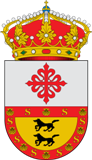 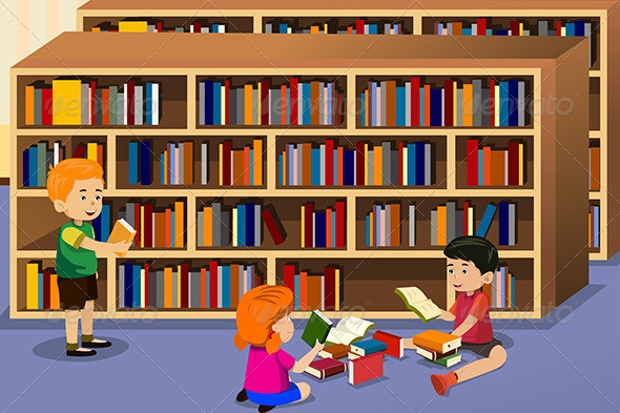 Horario de biblioteca 16:00 a 20:00Para la entrega y retirada de libros.Horario: 17:00 a 20:00De 17:00 a 18:00 hora de dibujo.De 18:00 a 19:00 hora de manualidades.De 19:00 a 20:00 hora de lectura.MEDIDAS DE SEGURIDAD:-USO OBLIGATORIO DE MASCARILLA.-DESINFECCIÓN DE MANOS A LA ENTRADA A LA SALA.-GUARDAR DISTANCIA MÍNIMA DE SEGURIDAD.-AFORO LIMITADO (10 PERSONAS MÁXIMO).-ATENDER LAS INDICACIONES DEL PERSONAL PARA CUMPLIR LAS   NORMAS DE DISTANCIAMIENTO Y SEGURIDAD.ESTE HORARIO SE APLICARÁ A PARTIR DEL 1 DE SEPTIEMBRE, PREFERENTEMENTE PARA NIÑOS DE PRIMARIA.